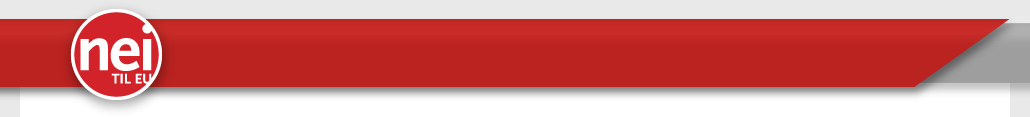 Årsmøte i Østfold Nei til EU                                      lørdag 7.mars 2020 Sted: Bøndenes hus, Råde

Tid: Registrering fra kl 9.30                                                         
        Møtestart: kl 10.00
Servering: Kaffe/te/vann, frukt og kringle. 
Lunsj: Vegetarlapskaus fra Haugetun folkehøgskole.
Kulturinnslag ved «Frem kamerater»
Loddsalg – husk kontanter! Sak  1.  Åpning av årsmøtet ved leder.
Sak  2.  Godkjenning av innkalling og dagsorden.
Sak  3.  Valg av møteleder(-e).
Sak  4.  Valg av referenter, underskrivere og tellekorps.
Sak  5.  Årsberetning for 2019-2020 legges fram.
Sak  6.  Arbeidsplan for 2020-2021
Sak  7.  Regnskap og budsjett ved kasserer.
Sak  8.  Uttalelser.
Sak  9.  Innkomne forslag.
Sak 10. Valg ved valgkomitéen. Kl.12.00 Lunsj og kaffe med kringle.
Kl 13.00 Åpent møte.

               Innleder: Boye Ullmann. 
               Han er styremedlem og leder av faglig utvalg i Nei til EU, og har 
               bakgrunn fra Fellesforbundet og Rørleggernes fagforening    
     
               Tema: 
                EØS-avtalen, utenlands-kabler og North-Connect.
                                Spørsmål og debatt.
Kl 15.15. Avslutning